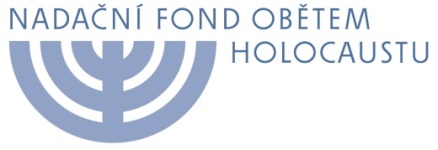 Čestné prohlášení nahrazující povinné přílohy k žádosti o nadační příspěvekJá, níže podepsaný/á …………………………………….……………, statutární zástupce organizace ……………………………………………………………………………………, čestně prohlašuji, že nedošlo k žádné změně v těchto dokumentech naší organizace:(příslušné dokumenty zaškrtněte)Doklad o přidělení IČ Doklad o registraci organizaceStatut, či stanovy organizaceSmlouva o založení bankovního účtu.Tyto dokumenty byly předloženy společně s žádostí o nadační příspěvek v minulém roce.Razítko a podpis …………………………………………………………